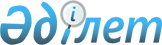 О внесении дополнения и изменений в постановление Правительства Республики Казахстан от 7 августа 2000 года N 1210
					
			Утративший силу
			
			
		
					Постановление Правительства Республики Казахстан от 3 марта 2004 года N 266. Утратило силу постановлением Правительства Республики Казахстан от 31 августа 2017 года № 526
      Сноска. Утратило силу постановлением Правительства РК от 31.08.2017 № 526.
      Правительство Республики Казахстан постановляет: 
      1. Внести в постановление Правительства Республики Казахстан от 7 августа 2000 года N 1210 "О Национальной комиссии Республики Казахстан по делам ЮНЕСКО" (САПП Республики Казахстан, 2000 г., N 34, ст. 413) следующие дополнение и изменения: 
      1) в Положении о Национальной Комиссии Республики Казахстан по делам ЮНЕСКО, утвержденном указанным постановлением: 
      пункт 3 дополнить предложением: "Комиссия вырабатывает предложения по вопросам, отнесенным к компетенции Правительства Республики Казахстан"; 
      2) ввести в состав Национальной комиссии Республики Казахстан по делам ЮНЕСКО, утвержденный указанным постановлением: 
      Кулекеева                      - Министра образования и науки 
      Жаксыбека Абдрахметовича         Республики Казахстан 
      Абдрахманова                   - Министра информации Республики 
      Саутбека Абдрахмановича          Казахстан 
      Жалгасбаева                    - директора Департамента 
      Нурлана Адельевича               международных организаций и 
                                       проблем безопасности Министерства 
                                       иностранных дел Республики 
                                       Казахстан, генеральным секретарем 
      Аманшаева                      - вице-министра культуры Республики 
      Ермека Амирхановича              Казахстан 
      Искакова                       - вице-министра охраны окружающей 
      Нурлана Абильдаевича             среды Республики Казахстан 
      Исаева                         - вице-министра экономики и 
      Батырхана Арысбековича           бюджетного планирования Республики 
                                       Казахстан 
      Ауэзова                        - генерального директора 
      Мурата Мухтаровича               Национальной библиотеки Республики 
                                       Казахстан (по согласованию) 
            строки: 
      "Тасмагамбетов                 - Премьер-Министр Республики 
      Имангали Нургалиевич             Казахстан, председатель 
      Абусеитов                      - вице-министр иностранных дел 
      Кайрат Хуатович                  Республики Казахстан, заместитель 
                                       председателя 
      Касеинов                       - вице-министр культуры, информации 
      Дюсен Курабаевич                 и общественного согласия Республики 
                                       Казахстан 
      Северский                      - директор Института географии, 
      Игорь Васильевич                 председатель Национального 
                                       комитета по международной 
                                       гидрологической программе ЮНЕСКО 
                                       "Человек и биосфера" 
                                       (по согласованию)" 
            изложить в следующей редакции: 
      "Тасмагамбетов                 - Государственный секретарь 
      Имангали Нургалиевич             Республики Казахстан, председатель 
                                       (по согласованию) 
      Абусеитов                      - первый вице-министр иностранных 
      Кайрат Хуатович                  дел Республики Казахстан, 
                                       заместитель председателя 
      Касеинов                       - Министр культуры Республики 
      Дюсен Курабаевич                 Казахстан 
      Северский                      - главный научный сотрудник 
      Игорь Васильевич                 Института географии, председатель 
                                       Национального комитета по 
                                       международной гидрологической 
                                       программе ЮНЕСКО "Человек и 
                                       биосфера" (по согласованию)"; 
      вывести из состава указанной комиссии: Беркимбаеву Шамшу Копбаевну, Кул-Мухаммеда Мухтара Абрарулы, Казыханова Ержана Хозеевича, Мутанова Галымкаира Мутановича, Рябченко Олега Григорьевича, Мусатаева Мурата Хабдылжаппаровича, Айтхожину Нагиму Абеновну, Бердигалиеву Розу Амангалиевну. 
      2. Настоящее постановление вступает в силу со дня подписания. 
					© 2012. РГП на ПХВ «Институт законодательства и правовой информации Республики Казахстан» Министерства юстиции Республики Казахстан
				
Премьер-Министр
Республики Казахстан